Guía de trabajo autónomo 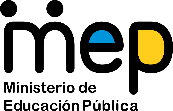 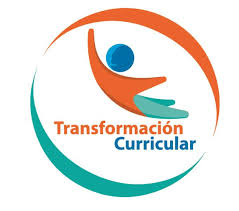 El trabajo autónomo es la capacidad de realizar tareas por nosotros mismos, sin necesidad de que nuestros/as docentes estén presentes. Contenido 4.1. Primera Unidad de Lectoescritura.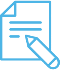 Me preparo para resolver la guía Pautas que debo verificar antes de iniciar mi trabajo.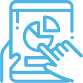 Voy a recordar lo aprendido en clase. 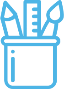  Pongo en práctica lo aprendido en clasePh. D. Richard Navarro GarroAsesor nacional de EspañolCentro educativo: Educador/a: Nivel: primer añoAsignatura: EspañolMateriales o recursos que voy a necesitarFicha con imágenes.Cuaderno, borrador, lápiz y lápices de color.Tijeras.Goma.¡Manos a la obra! 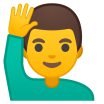 Estos son los materiales que requiero para emprender el trabajo y resolver las actividades: Ficha con imágenes.Cuaderno, borrador, tijeras, goma, lápiz y lápices de color.Condiciones que debe tener el lugar donde voy a trabajar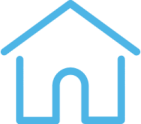 El espacio que elijo debe ser silencioso para evitar distracciones. Además, este debe estar limpio y cumplir con las medidas de higiene necesarias ante la situación sanitaria que enfrenta el país.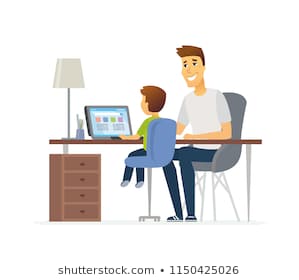 Tiempo en que se espera que realice la guía                       1 hora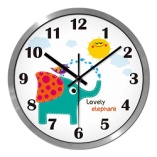 IndicacionesEste trabajo lo realizo con ayuda de mi familia. ActividadPreguntas para reflexionar y responderPrimer momento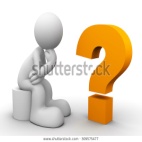 Reflexiono ¿Qué pienso que podría aprender hoy? comento mis ideas.¿Por qué debo escuchar atentamente las indicaciones?IndicacionesVas a decir el nombre de los dibujos de cada línea. Marca con una cruz los dibujos que terminan con la misma sílaba final que ESTRELLA.En los dibujos del recuadro encierro en un círculo de color la letra “f”.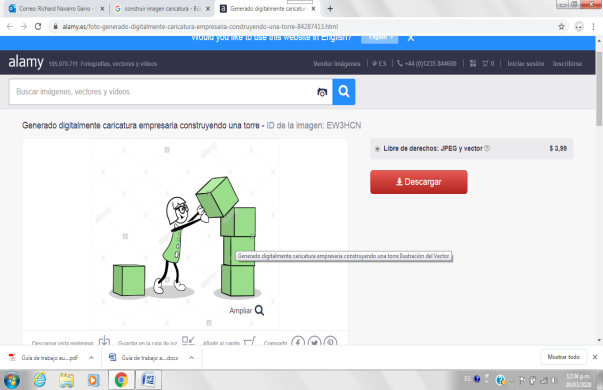 Construyo Segundo momentoEscribo una cruz sobre los dibujos que empiezan con la misma sílaba inicial que                                Familia.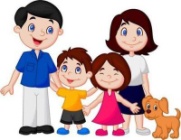 ¡Ahora juguemos con los sonidos!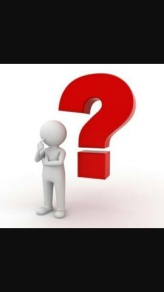 ¿Qué tienen en común las palabras “faro” y “faja” al pronunciarlas?, ¿cuáles son los sonidos que encuentras iguales? Los pronuncio fuerte.En las palabras “zapatilla” y “botella” ¿Cuál es el sonido final? ¿Puedo decir otras palabras que terminen igual a ese sonido? Las palabras “famoso” y “fábula” ¿qué sonidos encuentro iguales?,  ¿qué pasa si quito el sonido inicial “f” en famoso? Hago lo mismo con fábula. ¡Muy bien!,  ¿qué sonido encuentro? ¡Excelente! Es el sonido: “fffff”Tercer momento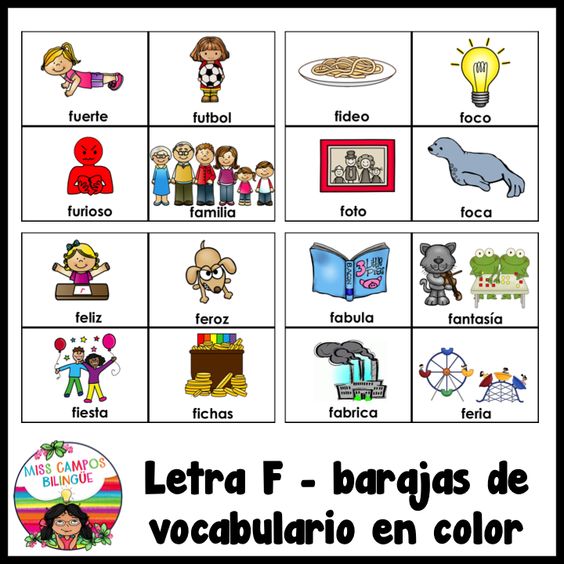 Indicaciones o preguntas para auto regularse y evaluarseFinalmente…Observo que haya cumplido con todo lo solicitado en las actividades.Reflexiono acerca de lo siguiente:¿Qué sonidos sabía antes y qué sonidos nuevos sé ahora?¿Cómo puedo representar esos nuevos sonidos? Hago un dibujo para el siguiente sonido “f”. En la siguiente imagen, relleno con bodoques de papel el disfraz del dibujo “f” siguiendo el orden de las flechas (de arriba hacia abajo).  Cada vez que coloco un bodoque de papel hago el sonido “ffffff”.¿Qué pasa si al sonido “ffff” le agrego el sonido “aaaa”? ¿Cómo suena la nueva palabra?  ¡Muy bien! Suena “fa”.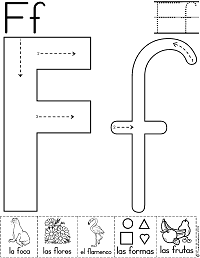 Busco en un periódico o revista un texto escrito y marco con rojo el disfraz del sonido “f”.Con el trabajo autónomo voy a aprender a aprenderCon el trabajo autónomo voy a aprender a aprenderReviso las acciones realizadas durante la construcción del trabajo.Escribo una X sobre el símbolo que considero más apropiado al responder las siguientes preguntas:Reviso las acciones realizadas durante la construcción del trabajo.Escribo una X sobre el símbolo que considero más apropiado al responder las siguientes preguntas:¿Escuche las  indicaciones con detenimiento?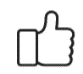 ¿Pronuncié cada una de las palabras que acompañan al dibujo?¿Pregunté las indicaciones cuando no comprendí qué hacer?Con el trabajo autónomo voy a aprender a aprenderCon el trabajo autónomo voy a aprender a aprenderValoro lo realizado al terminar por completo el trabajo.Escribo una X sobre el símbolo que considero más apropiado al responder las siguientes preguntas:Valoro lo realizado al terminar por completo el trabajo.Escribo una X sobre el símbolo que considero más apropiado al responder las siguientes preguntas:¿Ejecuté todas las actividades que se me presentaron?¿Reconozco el sonido “fffffff” y su representación?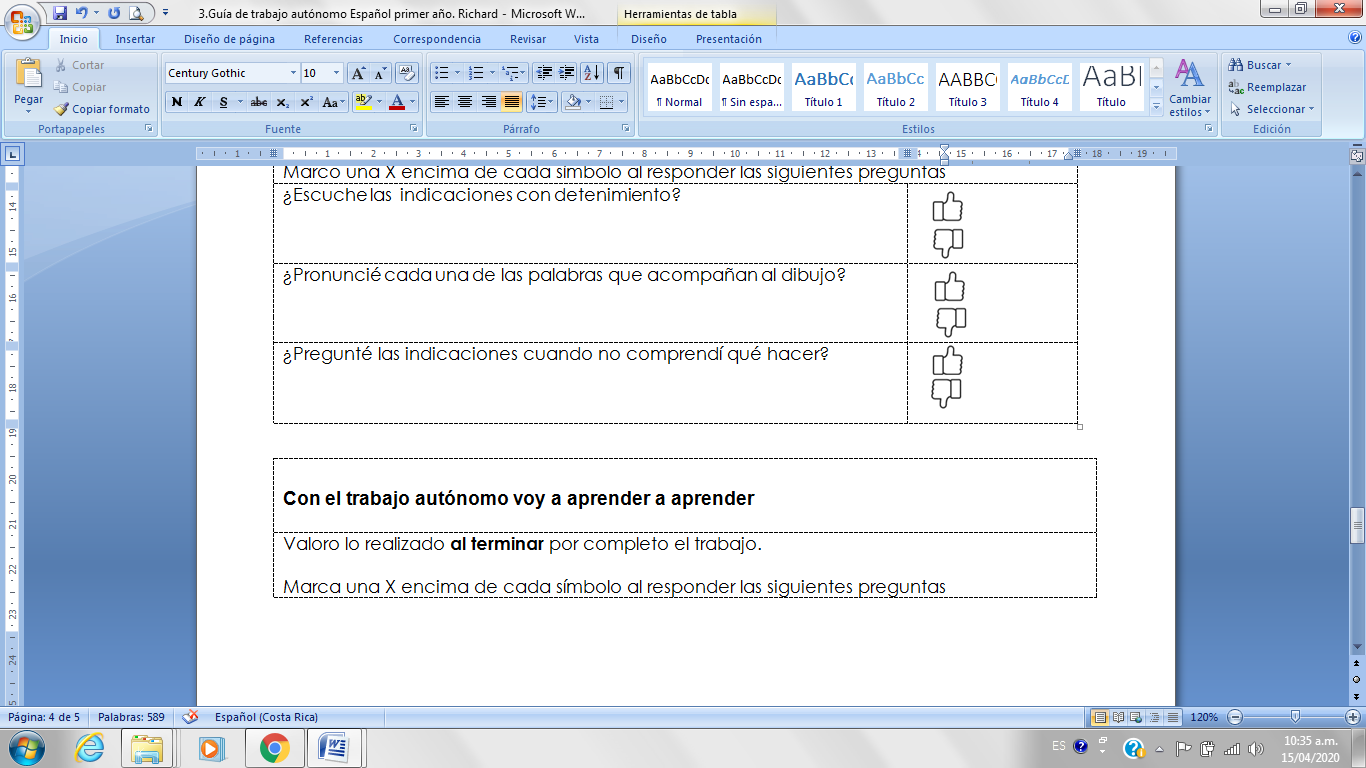 ¿Revisé mi trabajo para asegurarme si todo lo solicitado se realizó?¿Me siento satisfecho con el trabajo que realicé?Menciono oralmente cuál fue la parte favorita del trabajo realizado:___________________________________________________________________________________________________________________________________________________________________________________________________________________________________________________________________________Comento oralmente: ¿Qué puedo mejorar, la próxima vez que realice la guía de trabajo autónomo?_________________________________________________________________________________________Recuerdo colocar esta actividad en tu folder de evidencias.Menciono oralmente cuál fue la parte favorita del trabajo realizado:___________________________________________________________________________________________________________________________________________________________________________________________________________________________________________________________________________Comento oralmente: ¿Qué puedo mejorar, la próxima vez que realice la guía de trabajo autónomo?_________________________________________________________________________________________Recuerdo colocar esta actividad en tu folder de evidencias.